IEPIRKUMA PROCEDŪRA„ BŪVUZRAUDZĪBA PILS IELAS PĀRBŪVES DARBIEM CESVAINĒ”NOLIKUMSidentifikācijas numurs CND 2018/5(Iepirkums tiek rīkots Publisko iepirkumu likuma 9.panta noteiktajā kārtībā)Cesvaine, 2018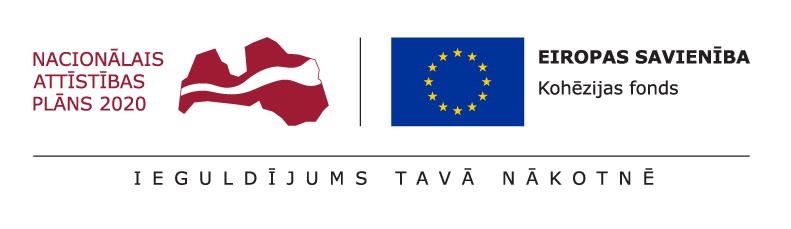 VIPĀRĪGĀ INFORMĀCIJAIepirkuma identifikācijas Nr. CND 2018/5Informācija par pasūtītāju:INFORMĀCIJA PAR IEPIRKUMA PRIEKŠMETUIepirkuma līgumu priekšmets: Būvuzraudzība Pils ielas pārbūves darbiem Cesvainē, Cesvaines novadāCPV klasifikatora kods: 71521000-6 Iepirkuma priekšmets nav sadalīts daļās. Pretendents nav tiesīgs iesniegt piedāvājuma variantus Pretendents piedāvājumu var iesniegt tikai par visu apjomu. Projektu paredzēts īstenot saskaņā ar Eiropas Savienības struktūrfondu un Kohēzijas fonda 2014.-2020.gada plānošanas perioda vadības likuma 12.panta pirmo daļu un trešās daļas 3.punktu, kā arī atbilstoši Ministru kabineta 2015.gada 13.oktobra noteikumiem Nr.593 “Darbības programmas “Izaugsme un nodarbinātība” 3.3.1.specifiskā atbalsta mērķa “Palielināt privāto investīciju apjomu reģionos, veicot ieguldījumus uzņēmējdarbības attīstībai atbilstoši pašvaldību attīstības programmās noteiktajai teritoriju ekonomiskajai specializācijai un balstoties uz vietējo uzņēmēju vajadzībām” īstenošanas noteikumi”, projekta iesniegumu Nr.3.3.1.0/17/I/012 “Uzņēmējdarbības attīstībai nepieciešamās infrastruktūras attīstība Cesvaines pilsētā”.Iepirkuma plānotā līgumcena ir līdz 18 000.00 EUR bez PVN. Pasūtītājs patur tiesības lemt par šajā punktā minētās summas izmaiņām, pamatojoties uz Pasūtītāja finanšu iespējām un PIL. 3.IEPIRKUMA LĪGUMA IZPILDES LAIKS UN VIETA3.1. Būvuzraudzības izpildes termiņš: Darbu izpildes termiņš noteikts visā būvdarbu veikšanas laikā. Plānotais būvdarbu veikšanas ilgums ir  12 kalendārie mēneši no līguma noslēgšanas dienas, ieskaitot tehnoloģiskos pārtraukumus.3.2. Iepirkuma līguma izpildes vieta: Pils iela  Cesvaine, Cesvaines pagasts, Cesvaines novads.4. NOLIKUMA SAŅEMŠANA UN INFORMĀCIJAS APMAIŅA4.1.  Pasūtītājs nodrošina brīvu un tiešu elektronisku pieeju iepirkuma procedūras dokumentiem t.sk. nolikumam, nolikuma grozījumiem un atbildēm uz ieinteresēto piegādātāju jautājumiem, pasūtītāja tīmekļa vietnē www.cesvaine.lv.4.2. Informācijas apmaiņa starp Pasūtītāju un ieinteresētajiem piegādātājiem iepirkuma gaitā notiek rakstveidā – elektroniski, pa faksu vai ar pasta starpniecību, izvēloties dokumentu nosūtīšanas veidu, kas adresātam nodrošina pēc iespējas ātru informācijas saņemšanu, ievērojot nosacījumu, ka papildu informācijas pieprasījums laikus iesniegts Pasūtītāja kontaktpersonai.4.3. Piegādātājam, kas vēlas saņemt atbildi uz jautājumu par iepirkuma dokumentiem vai skaidrojumu, kontaktpersonai  iesniedz vēstuli ar jautājumu, atsūtot to pa faksu 64852099 vai atsūtot uz elektroniskā pasta adresi: ugis.fjodorovs@cesvaine.lv, vai pa pastu, vai arī personīgi iesniedzot Cesvaines novada domē, 1.stāvā, 2.kab.4.3.1. Ja piegādātājs laikus ir pieprasījis papildu informāciju, iepirkumu komisija atbildes sniedz iespējami īsā laikā, - 3 (triju) darbdienu laikā, bet ne vēlāk kā 4 (četras) dienas pirms piedāvājumu iesniegšanas termiņa beigām.4.3.2. informācijas apmaiņai, kas neattiecas uz iepirkuma procedūras dokumentiem, pieteikumiem un piedāvājumiem, var izmantot mutvārdu saziņu. Mutvārdu saziņas saturs ir dokumentējams rakstveidā vai audioierakstos, ja tā var ietekmēt piedāvājumu saturu un to vērtēšanu.4.4. Vienlaicīgi ar atbilžu publicēšanu pasūtītāja mājaslapā internetā, iepirkumu komisija jautājumu iesniegušajam piegādātājam atbildes sniedz arī, nosūtot vēstuli uz tā norādīto e-pastu. Ar brīdi, kad informācija ievietota Pasūtītāja mājas lapā internetā, uzskatāms, ka ieinteresētie piegādātāji ir saņēmuši papildu informāciju par nolikumu.4.5. Jebkura papildu informācija, kas tiks sniegta saistībā ar šo iepirkuma procedūru, tiks publicēta Pasūtītāja mājas lapā. Ieinteresētajam piegādātājam ir pienākums sekot līdzi publicētajai informācijai. 4.6.1. Ja pasūtītājs izdarījis grozījumus iepirkuma procedūras dokumentos, tas ievieto informāciju par grozījumiem mājas lapā, kur ir pieejami šie dokumenti, ne vēlāk kā dienu pēc tam, kad paziņojums par izmaiņām vai papildu informācija iesniegta Iepirkumu uzraudzības birojam publicēšanai.4.6. Iepirkuma komisija nav atbildīga par to, ja kāda ieinteresētā persona nav iepazinusies ar informāciju, kam ir nodrošināta brīva un tieša elektroniskā pieeja.PIEDĀVĀJUMA IESNIEGŠANAS UN NOFORMĒJUMA PRSĪBASPiedāvājumus Piegādātāji iesniedz Cesvaines novada domē, Pils ielā 1A, Cesvainē, Cesvaines novadā 1.stāvā, 2.kab., līdz 2018. gada 17. jūlija plkst. 12.00 vai nosūta pa pastu. Pa pastu sūtītais piedāvājums tiek uzskatīts par iesniegtu noteiktajā termiņā, ja tas Cesvaines novada domē ir saņemts līdz piedāvājumu iesniegšanai noteiktā termiņa beigām. Pēc nolikuma 5.1.  punktā norādītā termiņa notecēšanas piedāvājums netiek pieņemts neatkarīgi no kavēšanās iemesla un neatvērts tiek atdots vai nosūtīts iesniedzējamPiegādātājs, iesniedzot piedāvājumu, var pieprasīt apliecinājumu, ka piedāvājums saņemts ar norādi par saņemšanas laiku.Iesniegtos piedāvājumus pasūtītājs reģistrē to iesniegšanas secībāPiedāvājums jāsagatavo latviešu valodā, tam jābūt skaidri salasāmam, bez neatrunātiem labojumiem, svītrojumiem un dzēsumiem. Ja labojumi ir izdarīti, tiem jābūt ar pārstāvēttiesīgās vai pilnvarotās personas parakstu apstiprinātiem.Visi iesniedzamie dokumenti, t.sk. kopijas, ir jānoformē atbilstoši Dokumentu juridiskā spēka likuma un Ministru kabineta 2010.gada 28.septembra noteikumu Nr.916 „Dokumentu izstrādāšanas un noformēšanas kārtība” prasībām. Ja piedāvājumā tiek iekļauts dokuments vai tā atvasinājums svešvalodā, tam ir jāpievieno dokumenta tulkojums latviešu valodā. Par tulkojuma atbilstību dokumenta oriģinālam ir atbildīgs pretendents. Ja tulkojums latviešu valodā nav iesniegts, iepirkumu komisija uzskata, ka attiecīgais dokuments nav iesniegts.Pretendents ir tiesīgs apliecināt visus  piedāvājumā  esošos atvasinātos dokumentus un tulkojumus, iesniedzot vienu kopēju apliecinājumu, kas attiecas uz visiem atvasinātajiem dokumentiem un tulkojumiemDokumentāciju paraksta pretendenta likumiskais pārstāvis vai tā pilnvarota persona. Ja pieteikumu paraksta pilnvarota persona, jāpievieno personas ar pārstāvības tiesībām izdota pilnvara. Pilnvarā precīzi jānorāda pilnvarotajai personai piešķirto tiesību un saistību apjoms Ja piedāvājumu iesniedz piegādātāju apvienība vai personālsabiedrība, piedāvājumā papildus norāda personu, kura iepirkumā pārstāv attiecīgo piegādātāju apvienību vai personālsabiedrību, kā arī katras personas atbildības sadalījumuVisa nolikumā prasītā informācija (dokumenti) ir jāiesniedz atbilstoši nolikuma prasībām un nolikuma pielikumos pievienotajām veidlapām (formām). Iepirkuma nolikumā dotās formas nedrīkst pārsaukt, dzēst, papildināt vai kā citādi mainīt, izņemot gadījumu, kad iepirkumu komisija ir publicējusi precizējumus, skaidrojumus vai nebūtiskus grozījumus. Tādā gadījumā, sagatavojot piedāvājumu, pretendentam ir pienākums izmantot publicēto aktualizēto iepirkuma nolikumu vai tā pielikuma formu.Laikā no piedāvājumu saņemšanas dienas līdz to atvēršanas brīdim pasūtītājs nesniedz informāciju par citu piedāvājumu esamību. Piedāvājumā norāda, vai attiecībā uz piedāvājuma priekšmetu vai atsevišķām tā daļām nepieciešams ievērot komercnoslēpumu, izņemot vispār pieejamo informāciju saskaņā ar Publisko iepirkumu likumu. Piedāvājuma lapām, kas satur šāda rakstura informāciju jābūt marķētām ar atzīmi “Komercnoslēpums” vai “Konfidenciāli”.Piedāvājumu iesniedz slēgtā, necaurspīdīgā iepakojumā (aploksnē, kastē vai citā šim mērķim derīgā iepakojumā) ar sekojoša satura norādi:pretendenta nosaukums, reģistrācijas numurs un adrese;pasūtītāja nosaukums , adrese un atzīme „Piedāvājums iepirkumā „Būvuzraudzība Pils ielas pārbūves darbiem Cesvainē”, iepirkuma identifikācijas numurs CND 2018/5. Neatvērt līdz 2018. gada 17.jūlija plkst.12.00” Uz piedāvājuma titullapas ir jānorāda vismaz: iepirkuma nosaukums, identifikācijas numurs, pretendenta nosaukums, reģistrācijas numurs, pasta adrese, tālrunis, elektroniskā pasta  adrese. Piedāvājumam uz pēdējās lapas aizmugures, cauršūšanai izmantojamais diegs vai auklas gali nostiprināmi ar pārlīmētu papīru, uz kura norādāms cauršūto lapu skaits, datums, paraksts, paraksta atšifrējums. Piedāvājuma dokumentus caurauklo kopā tā, lai tās nebūtu iespējams atdalīt un nomainīt.Pretendents iesniedz piedāvājumu šādā formā:vienu piedāvājuma izdrukātu un pašrocīgi parakstītu oriģinālu, kurš ir cauršūts (ar atzīmi “Oriģināls”); divas piedāvājuma oriģināla apliecinātas kopijas (ar atzīmi “Kopija”) papīra formā;Eiropas vienotais iepirkuma procedūras dokumentsPretendents ir tiesīgs iesniegt Eiropas vienoto iepirkuma procedūras dokumentu (turpmāk ESPD) kā sākotnējo pierādījumu atbilstībai iepirkuma nolikumā noteiktajām pretendentu atlases prasībām. Ja piegādātājs izvēlējies iesniegt Eiropas vienoto iepirkuma procedūras dokumentu, lai apliecinātu, ka tas atbilst iepirkuma procedūras dokumentos noteiktajām pretendentu atlases prasībām, tas iesniedz šo dokumentu arī par katru personu, uz kuras iespējām tas balstās, lai apliecinātu, ka tā kvalifikācija atbilst iepirkuma procedūras dokumentos noteiktajām prasībām, un par tā norādīto apakšuzņēmēju, kura veicamo būvdarbu vai sniedzamo pakalpojumu vērtība ir vismaz 10 procenti no iepirkuma līguma vērtības. Piegādātāju apvienība iesniedz atsevišķu Eiropas vienoto iepirkuma procedūras dokumentu par katru tās dalībnieku.Piegādātājs var pasūtītājam iesniegt ESPD, kas ir bijis iesniegts citā iepirkuma procedūrā, ja apliecina, ka tajā iekļautā informācija ir pareiza.ESPD piemērošanas kārtību iepirkuma procedūrās nosaka Ministru kabinets. ESPD veidlapu paraugus nosaka Eiropas Komisijas 2016. gada 5. janvāra Īstenošanas regula 2016/7, ar ko nosaka standarta veidlapu Eiropas vienotajam iepirkuma procedūras dokumentam.5.20. Ja pretendents, kuram iepirkuma procedūrā būtu piešķiramas iepirkuma līguma slēgšanas tiesības, ir iesniedzis Eiropas vienoto iepirkuma procedūras dokumentu kā sākotnējo pierādījumu atbilstībai pretendentu atlases prasībām, kas noteiktas iepirkuma procedūras dokumentos, iepirkuma komisija pirms lēmuma pieņemšanas par iepirkuma līguma slēgšanas tiesību piešķiršanu ir tiesīga pieprasīt iesniegt visus vai daļu no dokumentiem, kas apliecina pretendenta atbilstību pretendentu atlases prasībām. Pasūtītājs nepieprasa tādus dokumentus un informāciju, kas ir tā rīcībā vai ir pieejama publiskās datubāzēs.Piedāvājumu grozīšana un atsaukšanaPretendentam ir tiesības papildināt vai atsaukt savu piedāvājumu līdz Iepirkuma nolikuma 5.1. punktā noteiktajam piedāvājumu iesniegšanas termiņam. Pēc Iepirkuma nolikuma noteiktā piedāvājuma iesniegšanas termiņa beigām pretendents:nav tiesīgs grozīt iesniegto piedāvājumu;ir tiesīgs atsaukt iesniegto piedāvājumu, rakstveidā par to informējot Pasūtītāju. Šajā gadījumā piedāvājuma atsaukšana izbeidz turpmāku pretendenta līdzdalību šajā iepirkuma procedūrā.PIEDĀVĀJUMU ATVĒRŠANA6.1.Piedāvājumi tiks atvērti slēgtā sēdē. 6.2.Piedāvājumu atvēršanas sanāksmes protokolu ieinteresētajām personām Komisija nosūta 3 (trīs) darba dienu laikā pēc pieprasījuma saņemšanas.PIEDĀVĀJUMA NODROŠINĀJUMSPiegādātājam ir jāpievieno piedāvājumam no savas puses neatsaucams piedāvājuma nodrošinājums 200,00 EUR (divi simti euro 00 centi) apmērā.Piedāvājuma nodrošinājums drīkst būt:bankas garantija;apdrošināšanas akciju sabiedrības izsniegta garantija par piedāvājuma nodrošinājuma summu;Bez piedāvājuma nodrošinājuma piedāvājums netiek izskatīts. Piedāvājuma nodrošinājumi, kas neatbilst nolikuma prasībām, tiek noraidīti un pretendenta piedāvājums netiek izskatīts; Ja pretendents ir personu apvienība, tad piedāvājuma nodrošinājumam jābūt noformētam tā, ka tas attiecas uz visiem pretendenta dalībniekiem (pretendenta nosaukumam piedāvājuma nodrošinājuma dokumentā jābūt tādam pašam kā pretendenta nosaukumam piedāvājumā).Ne vēlāk kā 10 (desmit) darba dienas pirms piedāvājuma nodrošinājuma spēkā esamības termiņa beigām pasūtītājs var rakstiski lūgt, lai pretendents pagarina piedāvājuma nodrošinājuma termiņu, Ja pasūtītājs ir paziņojis pretendentiem par piedāvājumu iesniegšanas termiņa pagarinājumu, pretendenti 5 (piecu) darba dienu laikā nosūta pasūtītājam rakstisku nodrošinājuma devēja apliecinājumu, kurā noteikts, ka piedāvājuma nodrošinājuma termiņš pagarināts līdz Pasūtītāja noteiktajam termiņam.Nodrošinājuma devējs – banka vai apdrošināšanas sabiedrība izmaksā Pasūtītājam piedāvājuma nodrošinājuma summu, ja:Pretendents atsauc savu piedāvājumu laikā, kamēr ir spēkā piedāvājuma nodrošinājums,Pretendents, kuram piešķirtas iepirkuma līguma slēgšanas tiesības, Pasūtītāja noteiktajā termiņā nav iesniedzis tam iepirkuma procedūras dokumentos un iepirkuma līgumā paredzēto saistību izpildes nodrošinājumu vai atsakās noslēgt līgumu. Pretendents, kuram piešķirtas iepirkuma līguma slēgšanas tiesības, neparaksta iepirkuma līgumu pasūtītāja noteiktajā termiņā.7.7. Piedāvājuma nodrošinājumam ir jāstājas spēkā ne vēlāk kā Nolikuma 5.1. punktā noteiktajā piedāvājuma iesniegšanas pēdējā dienā. Piedāvājuma nodrošinājumam ir jābūt spēkā līdz īsākajam no šādiem termiņiem:7.7.1.  piedāvājuma nodrošinājuma spēkā esamības termiņa beigām;7.7.2. līdz dienai, kad pretendents, kurš ir noslēdzis iepirkuma līgumus par būvniecības darbu veikšanu, saskaņā ar iepirkuma līguma noteikumiem iesniedz beznosacījumu līguma izpildes nodrošinājumu;7.7.3. līdz iepirkuma līguma par būvniecības darbu veikšanu noslēgšanai, pretendentiem, ar kuriem netiek slēgts iepirkuma līgums.7.8.  Piedāvājuma nodrošinājumu Pasūtītājs atdod pretendentiem šādā kārtībā:7.8.1. pretendentam, ar kuru Pasūtītājs ir noslēdzis iepirkuma līgumu par būvniecības darbu veikšanu un pēc līguma izpildes nodrošinājuma iesniegšanas;7.8.2. pārējiem pretendentiem – pēc piedāvājuma nodrošinājuma spēkā esamības termiņa beigām vai pēc iepirkuma līguma par būvniecības darbu veikšanu noslēgšanas atkarībā no tā, kurš no gadījumiem iestājas pirmais.7.9. Iesniedzot piedāvājumandorošinājumu, ir jāņem vērā šadi noteikumi:7.9.1. Prasības un strīdi, kas saistīti ar šo garantiju, izskatāmi Latvijas Republikas tiesā saskaņā ar Latvijas Republikas normatīvajiem aktiem;7.9.2. apdrošināšanas prēmijai pilnībā ir jābūt samaksātai uz piedāvājuma iesniegšanas brīdi, ja iesniedz apdrošināšanas akciju sabiedrības nodrošinājumu7.9.3. Pasūtītājam nav jāpieprasa piedāvājuma nodrošinājuma summa no Pretendenta pirms prasības iesniegšanas garantijas devējam (bankai vai apdrošināšanas akciju sabiedrībai).PRASĪBAS PRETENDENTIEMPretendents (t.sk. personu apvienības dalībnieki, ja piedāvājumu iesniedz personu apvienība un personas, uz kuras iespējām pretendents balstās, lai apliecinātu, ka tā kvalifikācija atbilst nolikuma prasībām) ir reģistrēts, licencēts vai sertificēts atbilstoši pretendenta izcelsmes (reģistrācijas) valsts atbilstošo normatīvo aktu prasībām, ja attiecīgās valsts normatīvie akti paredz profesionālo reģistrāciju, licences, sertifikāta vai citu līdzvērtīgu dokumentu izsniegšanu.Uz pretendentu, uz pretendenta norādīto personu, uz kuras iespējām pretendents balstās, lai apliecinātu, ka tā kvalifikācija atbilst prasībām,  kā arī uz personālsabiedrības biedru neattiecas Publisko iepirkumu likuma 9.panta astotās daļas izslēgšanas nosacījumi.Pretendentam iepriekšējo 5 (piecu) gadu laikā (t.i., 2013., 2014., 2015., 2016. un 2017.) ir bijusi pieredze vismaz 2 (divu) asfalta seguma ceļu un/vai ielu izbūves, pārbūves vai atjaunošanas būvdarbu būvuzraudzības veikšanā, kur :1) katra objekta kopējā būvdarbu līguma summa pārsniedz 500 000 EUR (… tūkstoši euro) bez PVN vai2) katra objekta platība ir ne mazāka par  10 000 m2 (katram).  	Katram objektam ir jābūt pabeigtam un nodotam ekspluatācijā. Ja piedāvājumu iesniedz personu apvienība, tad vismaz vienam no visiem personu apvienības dalībniekiem ir jābūt nolikuma 8.3. punkta prasībām atbilstošai pieredzei. Pretendentam ir jābūt pieejamiem darbu izpildei vajadzīgajiem finanšu, darbaspēka un citiem resursiem, lai kvalitatīvi, noteiktajā termiņā izpildītu visu paredzamo līgumu.Ja pretendents Līguma izpildē paredz balstīties uz citu personu saimnieciskajām un finansiālajām iespējām, tad šādā gadījumā piegādātājs pierāda pasūtītājam, ka tā rīcībā būs nepieciešamie resursi, iesniedzot šo personu apliecinājumu vai vienošanos par nepieciešamo resursu nodošanu piegādātāja rīcībā. Personas, kuras apņemas nodrošināt saimnieciskās un finansiālās iespējas paredzamā līguma izpildei, uzņemas solidāru atbildību par iepirkuma līguma izpildi. Par pierādījumu kalpo personu apliecinājums vai vienošanās, vai cits līdzvērtīgs dokuments par sadarbību konkrētā līguma izpildē, norādot atbildības sadalījumu un veicamo darbu apjomu. Solidāra atbildība netiek izvirzīta uz to personu (t.sk. personu apvienības biedru/dalībnieku), ja piegādātājs balstās tikai uz tā tehniskajām un profesionālajām iespējām , kā arī uz tām personām,  (t.sk. personu apvienības biedriem/dalībniekiem), kuri nebūs finansiāli atbildīgi par līguma izpildi.PIEDĀVĀJUMĀ IEKĻAUJAMIE DOKUMENTI9.1.Aizpildīts pieteikums saskaņā ar nolikuma pielikumā Nr.2 pievienoto formu.Pretendentam, kas reģistrēts ārvalstīs – jāiesniedz komersanta reģistrācijas apliecības kopija vai līdzvērtīgs dokuments, kas ir atbilstošs attiecīgās valsts normatīviem aktiemPretendentam, kas nav reģistrēts Būvkomersantu reģistrā, jāiesniedz apliecinājums, ka gadījumā, ja tas tiks atzīts par uzvarētāju, tas pirms līguma slēgšanas reģistrēsies Būvkomersantu reģistrā (iesniegs reģistrā dokumentus 3 (trīs) dienu laikā pēc lēmuma saņemšanas) . Vispārīgo būvnoteikumu 122. punkts nosaka, ka to otrās grupas būvju būvuzraudzību, kuru būvniecība pilnībā vai daļēji tiek finansēta no publisko personu līdzekļiem, Eiropas Savienības politiku instrumentu vai citas ārvalstu finanšu palīdzības līdzekļiem, kā arī trešās grupas būvju būvuzraudzību uz līguma pamata var veikt tikai būvkomersants, kurš reģistrēts būvkomersantu reģistrā un kuram ir tiesības piedāvāt pakalpojumus būvuzraudzības jomā, un kurš nodarbina atbilstošus būvspeciālistus, ja speciālajos būvnoteikumos nav noteikts citādi.Pretendents, kurš līguma izpildē piesaista ārvalstu speciālistus, iesniedz dokumentus vai to kopijas, kas apliecina speciālista kvalifikāciju mītnes valstī un šo dokumentu tulkojums latviešu valodā, kā arī apliecinājumu,  ka līguma slēgšanas tiesību piešķiršanas gadījumā, tas pirms iepirkuma līguma noslēgšanas normatīvajos aktos noteiktajā kārtībā iesniegs atzīšanas institūcijai deklarāciju par īslaicīgu profesionālo pakalpojumu sniegšanu Latvijas Republikā reglamentētā profesijā un iesniegs pasūtītājam pierādījumus, ka šāda deklarācija ir iesniegta, kā arī iesniegs pasūtītājam atzīšanas institūcijas izsniegto atļauju par īslaicīgo pakalpojumu sniegšanu (vai arī  atteikumu izsniegt atļauju), tiklīdz speciālists to saņems .Pēc pretendenta izvēles ESPD dokuments.Ja dokumentus parakstījusī persona komersantam nav norādīta Latvijas Republikas Uzņēmumu reģistrā, tad piedāvājumā ir jāiekļauj attiecīga dokumenta kopija, kas apliecina tiesības pārstāvēt konkrēto personu, kurā, cita starpā, ietverts pilnvarojuma apjoms.Pretendenta pieredzes apraksts atbilstoši Nolikuma 3 pielikumā pievienotajai formai Plānoto speciālistu saraksts atbilstoši  Nolikuma 4. pielikumā pievienotajai formai, to  kompetenci apliecinoša dokumenta (sertifikāta u.c.) kopijas un katra speciālista apliecinājums  (izmantot 5.pielikuma 6.punktā noteikto paraugu) par piedalīšanos būvprojekta realizācijā, tam paredzētajā pozīcijā, gadījumā, ja ar pretendentu tiks noslēgts iepirkuma līgumsPretendenta piedāvātā būvuzrauga profesionālās pieredzes apraksts, atbilstoši Nolikuma 5.pielikumā pievienotai formai. Ja konkrētā līguma izpildei pretendents paredzējis izmantot citu uzņēmēju (apakšuzņēmēju) un/vai speciālistu, kas uz piedāvājuma iesniegšanas brīdi nav reģistrēts Būvniecības informācijas sistēmā kā pretendenta speciālists, tad jāiesniedz šo uzņēmēju un/vai speciālistu apliecinājums vai vienošanās par sadarbību konkrētā līguma izpildei. Ja pieredzes apliecinošie būvdarbi veikti citā valstī, jāiesniedz dokuments, kas apliecina šo pieredzi. Apakšuzņēmēju saraksts atbilstoši nolikuma pielikumā Nr. 6 pievienotajai  formai  Vienošanās vai cits līdzvērtīgs dokuments nolikuma 8.5. punkta izpratnē, ja attiecināms. Gadījumā, ja pretendents neplāno piesaistīt apakšuzņēmējus, pretendents iesniedz rakstisku apliecinājumu par to, ka iepirkuma līgumam izpildei nav plānots piesaistīt apakšuzņēmējus.Pretendenta Tehniskais piedāvājums, kas sastāv no:Tehniskās specifikācijas (Nolikuma 7. pielikums), kuru Pretendents paraksta un, kurš skaidri, viennozīmīgi un nepārprotami atspoguļo minimālo prasību izpildi. Tehniskajam piedāvājumam jābūt parakstītam, to paraksta Pretendenta attiecīgi pilnvarots pārstāvis (pārstāvības tiesības reģistrētas publiskos reģistros vai izsniegta attiecīga pilnvara).Darba uzdevuma apraksta, kurā norāda, kā tiks organizēts būvuzraudzības darbs, t.sk., par informācijas apriti starp līguma izpildē iesaistītajām pusēm un to, kā tiks plānots un organizēts būvuzraudzībā iesaistītā personāla darba laika grafiks, ņemot vērā Līguma noteikumus, ka objektā jāatrodas ne retāk kā 2 reizes nedēļā. Uzraudzības aprakstā jānorāda, cik bieži, ar kādiem paņēmieniem un kontroles ierīcēm plānots pārbaudīt, kā rezultāti tiks pierakstīti un ar kādām metodēm aprēķināti izpildītā darba apjomi, kā pieraksti tiks glabāti, kā vadītas neatbilstības.Finanšu piedāvājums.9.16.1. Tas jāsagatavo  atbilstoši Nolikumam 8.pielikumā pievienotajai   formai  . Piedāvātajai līgumcenai ir jābūt ekonomiski pamatotai un tā ir nemainīga visā līguma darbības laikā, izņemot gadījumu, ja līguma summa tiek mainīta proporcionāli izpildāmo būvdarbu apjoma izmaiņām, ja tādu veic Pasūtītājs.Finanšu  piedāvājumā pretendentam jāietver visi izdevumi un izmaksas, kas saistītas ar iepirkuma līguma izpildi, visas nodevas, nodokļi un obligātie maksājumi. Jābūt iekļautām visām saprātīgi, profesionāli paredzamām ar uzdoto darbu izpildi saistītām izmaksām, visi riski, tai skaitā iespējamais sadārdzinājums, izņemot tikai PVN. Iesniedzot finanšu piedāvājumu, pretendents uzņemas visus iespējamos riskus līdz pieņemšanas-nodošanas akta parakstīšanas brīdim . Pasūtītājs nemaksās nekādus pretendenta papildus izdevumus, kas nebūs iekļauti finanšu piedāvājumā. Finanšu piedāvājumā visas cenas norāda euro (EUR) bez pievienotās vērtības nodokļa.PIEDĀVĀJUMA DERĪGUMA TERMIŅŠPretendenta iesniegtais piedāvājums ir derīgs, t.i., saistošs iesniedzējam ne mazāk kā 6 (seši) kalendārie mēneši, skaitot no piedāvājumu iesniegšanas pēdējās dienas. PIEDĀVĀJUMA VĒRTĒŠANAS UN IZVĒLES KRITĒRIJIIepirkuma komisija piedāvājumus izvērtē slēgtā sēdē. Piedāvājuma izvēles kritērijs – saimnieciski visizdevīgākais piedāvājums, kuru nosaka, ņemot vērā cenu. Līguma slēgšanas tiesības piešķir pretendentam, kura piedāvājums atbilst iepirkuma dokumentos noteiktajām prasībām un ir ar zemāko līgumcenu.  Iepirkumu komisija izvērtē piedāvājuma nodrošinājuma atbilstību nolikuma prasībām. Ja pretendents piedāvājuma nodrošinājumu nav iesniedzis atbilstoši nolikuma prasībām, komisija izslēdz pretendentu  no turpmākās dalības iepirkuma procedūrāLai izvērtētu, kurš no piedāvājumiem ir ar zemāko cenu, atbilstoši Publisko iepirkumu likuma 41.panta devītajai daļai iepirkumu komisija pārbauda visus piedāvājumus, vai kādā nav aritmētisko kļūdu vai citu acīmredzamu pārrakstīšanās kļūdu. Ja piedāvājumā ir konstatētas aritmētiskās kļūdas, komisija tās labo visās ailēs un pozīcijās, kurās kļūdas ir konstatētas.Ja konstatēta neatbilstība starp vienības cenu un piedāvājuma cenu, kas iegūta sareizinot vienības cenu ar apjomu vai attiecīgi summējot cenas, tad noteicošā ir norādītā mazākās vienības cena.Ja ir konstatētas aritmētiskās kļūdas vai acīmredzamas pārrakstīšanās kļūdas, komisija par to paziņo attiecīgajam pretendentam. Ja pretendents nepiekrīt kļūdu labojumiem, viņam nekavējoties ir jāsniedz skaidrojums par iemesliem. Iepirkumu komisija var atkārtoti labot aritmētiskās kļūdas vai acīmredzamas pārrakstīšanās kļūdas, ja uzskata, ka tas ir nepieciešams. Novērtējot un salīdzinot piedāvājumus, kuros bijušas aritmētiskas kļūdas vai citas acīmredzamas pārrakstīšanās kļūdas, komisija ņem vērā tikai atbilstoši nolikuma un aritmētikas noteikumiem izlabotās cenas.Iepirkumu komisija sakārto pretendentus pēc piedāvātās līgumcenas, sākot ar pretendentu, kurš ir piedāvājis lētāko piedāvājumu;Ja piedāvājumu ir iesniedzis tikai viens pretendents, iepirkumu komisija izvērtē, vai izvirzītās pretendentu atlases prasības ir objektīvas un samērīgas. Turpmāk, pamatojoties uz Ministru kabineta 2017.gada 28.februāra noteikumu Nr.107 “Iepirkuma procedūru un metu konkursu norises kārtība” 16.punktu, iepirkumu komisija veic pretendenta  ar zemāko piedāvāto līgumcenu, atbilstības pārbaudiIepirkumu komisija pārbauda, vai piedāvājumi ir noformēti atbilstoši iepirkuma procedūras dokumentos izvirzītajām prasībām un vai ir iesniegti visi prasītie dokumenti.Ja dokumenti nav noformēti atbilstoši iepirkuma dokumentos izvirzītajām prasībām vai nav iesniegti visi prasītie dokumenti, vai arī iesniegtais vai piedāvājumā iekļautais dokuments nesatur prasīto informāciju, nav izmantota nolikumam pievienotā forma, iepirkumu komisija pieņem lēmumu par piedāvājuma noraidīšanu, ja attiecīgo neatbilstību pēc būtības vērtē kā būtisku. Ja attiecīgo neatbilstību pēc būtības vērtē kā nebūtisku, piedāvājumu nenoraida un turpina vērtēt. Jebkuras citas nolikumā nepieprasītas dokumentācijas pievienošana, netiks uzskatīta par pārkāpumu.Ja iepirkumu komisija vērtēto piedāvājumu ar zemāko cenu noraida, kā neatbilstošu kādai no iepirkuma procedūras dokumentos noteiktajām prasībām, tā sāk vērtēt piedāvājumu ar nākošo zemāko cenu.Pretendenta un/vai personas, uz kuras iespējām pretendents balstās, lai apliecinātu, ka tā kvalifikācija atbilst nolikuma prasībām, izslēgšanas noteikumi un to pārbaude tiek veikta atbilstoši Publisko iepirkumu likuma 9. panta 8.daļas nosacījumiem.  Iepirkumu komisija pretendenta atbilstību un spējas izpildīt darbus vērtē no piedāvājumā iekļautās, skaidrotās un citur iegūtās informācijas un uzskata, ka pretendents paredzamā līguma darbus ir plānojis veikt atbilstoši piedāvājumā norādītajam.Kad ir veiktas visas attiecīgā piedāvājuma vērtēšanai un pretendenta pārbaudei nepieciešamās darbības un ir konstatēts piedāvājums ar zemāko līgumcenu, kurš atbilst iepirkuma procedūras dokumentos noteiktajām prasībām, iepirkumu komisija atbilstoši Publisko iepirkumu likuma 9.panta 8.daļai, pārbauda, vai attiecīgais pretendents nav izslēdzams no iepirkuma procedūras, veicot pārbaudi attiecībā uz dienu, kad tiek pieņemts lēmums par iespējamu līguma slēgšanas tiesību piešķiršanuJa vērtējamais piedāvājums būtiski pārsniedz pasūtītāja plānoto līgumcenu, iepirkumu komisija vērtē, vai vērtējamais piedāvājums nav nepamatoti dārgs.Pretendentam ir jāņem vērā, ka vajadzības gadījumā (nepamatoti lēta vai nepamatoti dārga piedāvājuma aizdomu gadījumā) pēc iepirkumu komisijas pieprasījuma būs jāiesniedz izmaksu detalizācija.Ja pasūtītāja plānotā līgumcena vai attiecīgi pieejamie finanšu līdzekļi ir mazāki par vērtējamā piedāvājuma piedāvāto līgumcenu, iepirkumu komisija var pieņemt lēmumu par iepirkuma pārtraukšanu. Šādu lēmumu iepirkumu komisija var pieņemt arī citu objektīvi pamatotu iemeslu dēļ.Visi pretendenti tiek informēti par iepirkuma rezultātiem trīs darba dienu laikā pēc lēmuma pieņemšanas dienas, nosūtot paziņojumu par pieņemto lēmumu elektroniski, izmantojot drošu elektronisko parakstu vai  pievienojot elektroniskajam pastam skenētu dokumentu vai, ja pretendents piedāvājumā nav norādījis e-pasta adresi, pa pastu, vai nododot personīgi. INFORMĀCIJA PAR IEPIRKUMA LĪGUMUPasūtītājs slēgs iepirkuma līgumu ar iepirkuma uzvarētāju, pamatojoties uz Pretendenta piedāvājumu, saskaņā ar Nolikuma noteikumiem un iepirkuma līguma projektu (9.pielikums). Iepirkuma līguma būtiskie noteikumi, slēdzot līgumu, netiks mainīti.Iepirkuma līgumu finansēšanas avots: ES Kohēzijas fonda (SAM 3.3.1) un pašvaldības finansējums.Pretendentam, kuram ir piešķirtas Līguma slēgšanas tiesības, ar pasūtītāju ir jāvienojas par konkrētu līguma slēgšanas dienu un parakstīšanas kārtību. Ja puses nevar par to vienoties, līguma slēgšanas dienu un parakstīšanas kārtību nosaka pasūtītājs Ja izraudzītais pretendents atsakās slēgt iepirkuma Līgumu vai atbilstoši iepirkuma nolikuma 12.3. punktā paredzētajam, Pasūtītāja noteiktajā laikā nav noslēdzis iepirkuma līgumu, (t.sk. nav iesniedzis pasūtītāja pieprasītos dokumentu/s, lai varētu veikt darbus), iepirkumu komisija ir tiesīga pieņemt lēmumu iepirkuma līguma slēgšanas tiesības piešķirt nākamajam pretendentam, kurš piedāvājis piedāvājumu ar viszemāko cenu, vai pārtraukt iepirkuma procedūru, neizvēloties nevienu piedāvājumu. Ja pieņemts lēmums iepirkuma līguma slēgšanas tiesības piešķirt nākamajam pretendentam, kurš piedāvājis piedāvājumu ar viszemāko cenu, bet tas atsakās slēgt iepirkuma līgumu, iepirkuma komisija pieņem lēmumu pārtraukt iepirkuma procedūru, neizvēloties nevienu piedāvājumu.Pirms lēmuma pieņemšanas par iepirkuma līguma slēgšanas tiesību piešķiršanu nākamajam pretendentam, kurš piedāvājis piedāvājumu ar viszemāko cenu iepirkuma komisija izvērtē, vai tas nav uzskatāms par vienu tirgus dalībnieku kopā ar sākotnēji izraudzīto pretendentu, kurš atteicās slēgt iepirkuma līgumu ar pasūtītāju. Ja nepieciešams, iepirkuma komisija ir tiesīga pieprasīt no nākamā pretendenta apliecinājumu un, ja nepieciešams, pierādījumus, ka tas nav uzskatāms par vienu tirgus dalībnieku kopā ar sākotnēji izraudzīto pretendentu. Ja nākamais pretendents ir uzskatāms par vienu tirgus dalībnieku kopā ar sākotnēji izraudzīto pretendentu, iepirkuma komisija pieņem lēmumu pārtraukt iepirkuma procedūru, neizvēloties nevienu piedāvājumu.Grozījumus iepirkuma līgumā, kas noslēgts šī Iepirkuma rezultātā, veic, ievērojot iepirkuma līguma projekta un Publisko iepirkumu likuma 61. panta noteikumus.  Iepirkuma līguma izpildē iesaistītā personāla un apakšuzņēmēju nomaiņa un jauna personāla un apakšuzņēmēja piesaiste notiek saskaņā ar iepirkumu līgumu un Publisko iepirkumu likuma 62. pantu.KOMISIJAS TIESĪBAS UN PIENĀKUMI Komisijai ir tiesībasApstiprināt iepirkuma procedūras nolikumu un tā pielikumus, veikt precizējumus, skaidrojumus, papildinājumus, nebūtiski grozot iepirkuma procedūras dokumentus un ievietojot par to attiecīgu informāciju EIS pie šī konkursa dokumentiem. Ja iepirkuma procedūras dokumentos ir veicami būtiski grozījumi, Iepirkumu komisija pieņem lēmumu par iepirkuma procedūras pārtraukšanu.Saņemt un atvērt piedāvājumus, vērtēt tos un pieņemt lēmumu par aritmētisko kļūdu labojumu, par piedāvājuma skaidrojumu pieprasīšanu, par piedāvājuma turpmāku vērtēšanu vai noraidīšanu. Pieņemt lēmumu par līguma slēgšanas tiesību piešķiršanu.Komisijai ir tiesības pirms lēmuma pieņemšanas par iepirkuma līguma slēgšanas tiesību piešķiršanas pieprasīt, lai pretendents, kurš ir iesniedzis ESPD un kuram iepirkuma procedūrā būtu piešķiramas iepirkuma līguma slēgšanas tiesības, iesniedz dokumentus, kas apliecina pretendenta atbilstību pretendenta atlases prasībām.Komisijai ir tiesības pieaicināt komisijas darbā ekspertu ar padomdevēja tiesībāmPārtraukt iepirkumu, publicējot attiecīgu lēmumu pasūtītāja mājaslapā un EIS e-konkursu apakšsistēmā pie šī konkursa dokumentiem un attiecīgu paziņojumu Iepirkumu uzraudzības biroja mājaslapā, kā arī paziņojot to pretendentiem, ja ir saņemti piedāvājumi.Citas tiesības saskaņā ar Publisko iepirkumu likumu un uz tā pamata izdotajiem Ministru kabineta noteikumiem, šo nolikumu un citiem normatīvajiem tiesību aktiem.Komisijai ir pienākumi:Atbilstoši nolikumā noteiktajam vērtēšanas kritērijam vērtēt noteiktajā laikā saņemtos pretendentu piedāvājumus, veicot visas darbības, kuras nepieciešamas lēmuma pieņemšanai par līguma slēgšanas tiesību piešķiršanu, atbilstoši nolikuma noteikumiem un Publisko iepirkumu likumam.Nolikumā noteiktajā termiņā pirms piedāvājumu iesniegšanas sniegt atbildes uz visiem iepirkumā saņemtajiem jautājumiem.Izsniegt vispārpieejamo informāciju saskaņā ar Publisko iepirkumu likumu un citiem spēkā esošiem normatīvajiem aktiem.Iepirkumu komisija un Pasūtītājs nodrošina Publisko iepirkumu likumā paredzēto informācijas neizpaušanu, tai skaitā arī tās informācijas neizpaušanu, ko pretendents piedāvājumā ir norādījis kā komercnoslēpumu vai konfidenciālu informāciju.Veikt citas darbības saskaņā ar Publisko iepirkumu likumu, uz tā pamata izdotajiem Ministru kabineta noteikumiem, šo nolikumu un citām spēkā esošām tiesību normām.PRETENDENTA TIESĪBAS UN PIENĀKUMIPretendenta tiesības:Laikus pieprasīt iepirkuma komisijai papildu informāciju par Iepirkuma nolikumu, iesniedzot rakstisku pieprasījumu.Veidot piegādātāju apvienības un iesniegt vienu kopēju piedāvājumu Iepirkuma procedūrāPirms piedāvājumu iesniegšanas termiņa beigām grozīt vai atsaukt iesniegto piedāvājumu.Citas tiesības saskaņā ar Publisko iepirkumu likumu un uz tā pamata izdotajiem Ministru kabineta noteikumiem, šo nolikumu un citiem normatīvajiem tiesību aktiem.Pretendenta pienākumi:sekot līdzi turpmākajām izmaiņām šī Iepirkuma nolikumā, kā arī iepirkuma komisijas sniegtajām atbildēm uz ieinteresēto piegādātāju jautājumiem, kas tiks publicētas pasūtītāja tīmekļvietnē.Sniegt patiesu informāciju.Rakstveidā, iepirkuma komisijas norādītajā termiņā, sniegt atbildes un paskaidrojumus uz iepirkuma komisijas uzdotajiem jautājumiem par piedāvājumu.Citi pienākumi saskaņā ar Publisko iepirkumu likumu un uz tā pamata izdotajiem Ministru kabineta noteikumiem, šo nolikumu un citiem normatīvajiem tiesību aktiem.Pielikumi:Iepirkumu komisijas priekšsēdētājs ________________ Uģis FjodorovsAPSTIPRINĀTSCesvaines novada domesIepirkuma komisijas2018. gada 04.jūlija sēdē,protokols Nr. 1Pasūtītāja nosaukums:Cesvaines novada domeJuridiskā adrese:Pils iela 1A, Cesvaine, Cesvaines novads, LV-4871Reģistrācijas numurs:90000054727Tālrunis:64852715E – pasta adrese:dome@cesvaine.lvMājas lapas adrese:www.cesvaine.lvDarba laiksPirmdien, Otrdien, Trešdien, Ceturtdien no plkst.8.00 līdz plkst. 13.00 un no plkst. 14.00 līdz plkst. 17.00Darba laiksPiektdien no plkst. 8.00 līdz plkst.13.00 un no plkst.14.00 līdz plkst.16.00Kontaktpersona jautājumos par iepirkuma procedūras dokumentiem un iepirkuma sarakstēCesvaines novada domes iepirkuma komisijas priekšsēdētājs  Uģis Fjodorovs, tālr. 64852022, e-pasts: ugis.fjodorovs@cesvaine.lv1.pielikumsBūvprojekts2.pielikumsPretendenta pieteikums3.pielikumsPretendenta pieredzes saraksts4.pielikumsPlānoto speciālistu saraksts5.pielikumsBūvuzrauga profesionālās pieredzes apraksts6.pielikumsApakšuzņēmēju saraksts7. pielikumsTehniskā specifikācija (Darba uzdevums)8. pielikumsFinanšu piedāvājums9. pielikumsLīguma projekts